CİHAZIN KULLANMA TALİMATIpH Ölçümü (manual sıcaklık kompenzasyonu)1. “Açma” tuşuyla cihazı çalıştırınız. Ölçüm modunu pH modu seçiniz. 2. Manual olarak sıcaklığı çözelti sıcaklığına tam olarak ayarlayınız.3. “Elektrod tutacağından” tutunuz ve “sensör başını” ölçülecek sıvıya daldırıp biraz hareketettiriniz. 4. Ekranın ana kısmında pH değeri gösterilir, ekranın alt kısmında ise sıcaklık gösterilir.ORP (oksidasyon potansiyeli) Ölçümü1. ORP elektrodunu hazırlayınız ve ORP elektrod sonda fişini takınız.2. Ekranda mV değeri gösterilir.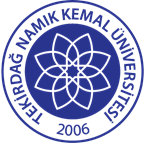 TNKÜÇORLU MÜHENDİSLİK FAKÜLTESİÇEVRE MÜHENDİSLİĞİPH/ORP METRE CİHAZI KULLANMA TALİMATIDoküman No: EYS-TL-302TNKÜÇORLU MÜHENDİSLİK FAKÜLTESİÇEVRE MÜHENDİSLİĞİPH/ORP METRE CİHAZI KULLANMA TALİMATIHazırlama Tarihi:13.04.2022TNKÜÇORLU MÜHENDİSLİK FAKÜLTESİÇEVRE MÜHENDİSLİĞİPH/ORP METRE CİHAZI KULLANMA TALİMATIRevizyon Tarihi:--TNKÜÇORLU MÜHENDİSLİK FAKÜLTESİÇEVRE MÜHENDİSLİĞİPH/ORP METRE CİHAZI KULLANMA TALİMATIRevizyon No:0TNKÜÇORLU MÜHENDİSLİK FAKÜLTESİÇEVRE MÜHENDİSLİĞİPH/ORP METRE CİHAZI KULLANMA TALİMATIToplam Sayfa Sayısı:1Cihazın Markası/Modeli/ Taşınır Sicil NoHANNA HI 8424Kullanım AmacıpH ve ORP ölçümü (oksidasyon potansiyeli) ölçümü yapmak için kullanılırSorumlusu	Prof. Dr .Lokman Hakan TECER (Bölüm Başkanı)Sorumlu Personel İletişim Bilgileri (e-posta, GSM)lhtecer@nku.edu.tr